Bydgoszcz, 3 grudnia 2020 r.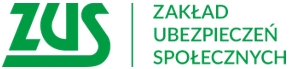 Informacja prasowaWzrosła liczba wypłaconych zasiłków pogrzebowych Rośnie liczba wypłaconych zasiłków pogrzebowych. Tylko we wrześniu i październiku Zakład Ubezpieczeń Społecznych wypłacił ponad 62,3 tys. zasiłków pogrzebowych. W województwie kujawsko-pomorskim liczba ta sięgnęła prawie 3,2 tys. W analogicznym okresie ubiegłego roku liczba wypłaconych zasiłków pogrzebowych w całym kraju była niższa o 11 proc., natomiast 
w naszym regionie o 10 proc. – informuje Krystyna Michałek, rzecznik regionalny ZUS województwa kujawsko-pomorskiego.Zasiłek pogrzebowy to nic innego jak zwrot poniesionych kosztów pogrzebu. O wypłatę świadczenia mogą się ubiegać nie tylko członkowie rodziny zmarłego, ale także ktokolwiek inny jeżeli wykaże, że poniósł koszty związane z pochówkiem. Może to być np. sąsiad osoby zmarłej, pracodawca, dom pomocy społecznej, gmina, powiat, osoba prawna kościoła lub związku wyznaniowego. – mówi Krystyna Michałek, rzecznik regionalny ZUS województwa kujawsko-pomorskiego.Wysokość zasiłku pogrzebowego wynosi 4 tys. zł, choć nie w każdym przypadku.  Jeżeli pogrzeb organizuje członek rodziny, zasiłek przysługuje w pełnej wysokości bez względu na wysokość poniesionych kosztów pogrzebu. Jeżeli pogrzeb organizuje ktokolwiek inny np. dom pomocy społecznej, zasiłek jest wypłacany w wysokości poniesionych kosztów związanych z pochówkiem, nie wyższych jednak niż 4 tys. zł. W sytuacji, gdy koszty pokryje więcej niż jedna osoba lub podmiot, zasiłek pogrzebowy ulega podziałowi między te osoby lub podmioty - proporcjonalnie do poniesionych kosztów pogrzebu. Natomiast jeżeli pogrzeb organizowany był na koszt państwa, organizacji politycznej lub społecznej, lecz członek rodziny poniósł również część jego kosztów, zasiłek pogrzebowy przysługuje temu członkowi rodziny w pełnej kwocie 4 tys. zł.  – dodaje rzeczniczka.Prawo do zasiłku pogrzebowego wygasa w razie niezgłoszenia wniosku o jego przyznanie w okresie 12 miesięcy od dnia śmierci osoby, po której zasiłek przysługuje. Chyba, że zgłoszenie wniosku 
w tym terminie było niemożliwe z powodu późniejszego odnalezienia zwłok lub zidentyfikowania osoby zmarłej albo z innych przyczyn całkowicie niezależnych od osoby uprawnionej. Wówczas prawo do zasiłku wygasa po upływie 12 miesięcy od dnia pogrzebu.W tym trudnym czasie, jakim jest epidemia, chcemy pomóc naszym klientom w dopełnieniu formalności przy składaniu wniosków o zasiłek pogrzebowy. Jeśli do wniosku o zasiłek pogrzebowy nie został dołączony akt zgonu, ZUS pozyska go we własnym zakresie elektronicznie. Stanie się to jednak tylko w przypadku, gdy wnioskodawcą w sprawie o zasiłek pogrzebowy jest członek rodziny osoby zmarłej. Aby ZUS mógł uzyskać potrzebny odpis aktu zgonu, musi otrzymać od osoby wnioskującej o zasiłek dane zmarłego, które umożliwią urzędowi stanu cywilnego identyfikację osoby, której odpis dotyczy tj. imię i nazwisko, numer PESEL,  datę zgonu. Jeśli numer PESEL 
nie został nadany osobie zmarłej, należy wpisać miejscowość zgonu. – wyjaśnia Krystyna Michałek.Krystyna MichałekRzecznik Regionalny ZUSWojewództwa Kujawsko-Pomorskiego